АДМИНИСТРАЦИЯ  МУНИЦИПАЛЬНОГО  ОБРАЗОВАНИЯ«МОНАСТЫРЩИНСКИЙ РАЙОН» СМОЛЕНСКОЙ ОБЛАСТИП О С Т А Н О В Л Е Н И Е от 02.03.2015 г.     № 56п. МонастырщинаОб утверждении порядка созданиякоординационных или совещательныхорганов в области развития малого и среднего предпринимательстваВ соответствии с Федеральным законом от 24.07.2007 № 209-ФЗ "О развитии малого и среднего предпринимательства в Российской Федерации" Администрация муниципального образования «Монастырщинский район» Смоленской области  п о с т а н о в л я е т:1. Утвердить прилагаемый Порядок создания координационных или совещательных органов в области развития малого и среднего предпринимательства при Администрации муниципального образования «Монастырщинский район» Смоленской области.2. Контроль за выполнением настоящего постановления возложить на заместителя Главы Администрации муниципального образования «Монастырщинский район» Смоленской области  - Горелова   Александра Александровича.Глава Администрациимуниципального образования« Монастырщинский район» Смоленской области                                                                                   В. Б. ТитовУТВЕРЖДЕНПостановлениемАдминистрации  муниципального образования «Монастырщинский район» Смоленской области От  02 марта   2015 г.     № 56    ПОРЯДОКСОЗДАНИЯ КООРДИНАЦИОННЫХ ИЛИ СОВЕЩАТЕЛЬНЫХ ОРГАНОВ В ОБЛАСТИРАЗВИТИЯ МАЛОГО И СРЕДНЕГО ПРЕДПРИНИМАТЕЛЬСТВА1. Настоящий Порядок создания координационного  или совещательного  органа в области развития малого и среднего предпринимательства при Администрации муниципального образования «Монастырщинский район»  Смоленской области  (далее - Порядок) разработан в соответствии с Федеральным законом от 24.07.2007 № 209-ФЗ "О развитии малого и среднего предпринимательства в Российской Федерации".2.Порядок определяет цели, условия и процедуру образования  координационного  или совещательного  органа в области развития малого и среднего предпринимательства.3.Координационный или совещательный органы в области развития малого и среднего предпринимательства при администрации (далее - координационный или совещательный органы) создаются в целях:3.1.Привлечения субъектов предпринимательства к выработке и реализации политики района в области развития предпринимательства.3.2.Выдвижения и поддержки инициатив, направленных на реализацию политики района в области развития предпринимательства.3.3.Выработки рекомендаций органам местного самоуправления  при определении приоритетов в области развития малого и среднего предпринимательства.3.4.Проведения общественной экспертизы проектов муниципальных правовых актов, регулирующих развитие малого и среднего предпринимательства.3.5.Привлечения граждан, общественных объединений и представителей средств массовой информации к обсуждению вопросов, касающихся реализации права граждан на предпринимательскую деятельность, и выработке по данным вопросам рекомендаций.3.6.Исполнение иных полномочий, предусмотренных законодательством Российской Федерации.4. Координационный или  совещательный орган   может  быть созданы по инициативе:        4.1.Администрации  муниципального образования «Монастырщинский район» Смоленской области.       4.2.Некоммерческих организаций, выражающих интересы субъектов малого и среднего предпринимательства.5.В случае обращения некоммерческих организаций, выражающих интересы субъектов малого и среднего предпринимательства, о создании координационного или совещательного органа администрация района в течение месяца в письменной форме уведомляет такие некоммерческие организации о принятом решении.6.Положение о координационном или совещательном органе и его персональный состав утверждаются правовым актом Администрации муниципального образования «Монастырщинский район» Смоленской области, в котором указываются:- наименование органа и цель его создания;- определяется должность председателя, секретаря координационного или совещательного органа;- при необходимости включаются другие положения, обеспечивающие достижение цели создания координационного или совещательного органа.7.Постановление Администрации муниципального образования «Монастырщинский район» Смоленской области о создании координационного или совещательного органа в области развития малого и среднего предпринимательства подлежит опубликованию в средствах массовой информации, а также размещению на официальном сайте Администрации муниципального образования «Монастырщинский район» Смоленской области в сети "Интернет".8.Координационный или совещательный орган осуществляет следующие функции:8.1.Участвуют в разработке предложений по осуществлению муниципальной политики в сфере развития и поддержки малого и среднего предпринимательства и содействуют их реализации.8.2.Обеспечивают согласованное взаимодействие органов местного самоуправления с общественными объединениями предпринимателей, некоммерческими организациями, целями которых является поддержка предпринимательства, иными структурами.8.3.Разрабатывают предложения по совершенствованию систем и механизмов финансовой поддержки предпринимательства.8.4. Анализируют состояние и проблемы развития предпринимательства.8.5. Разрабатывают предложения по совершенствованию инфраструктуры поддержки предпринимательства.8.6. Разрабатывают рекомендации органам местного самоуправления, взаимодействующим с субъектами малого и среднего предпринимательства, по устранению административных барьеров, препятствующих его развитию.8.7. Осуществляют иную деятельность, способствующую развитию малого и среднего предпринимательства, в соответствии с действующим законодательством.отп. 1 экз – в дело	Разослать: прокурору, отдел экономического	развития -1 экз.,	отдел имущественных и земельныхИсп.: Хохлова Н.Н.	отношений - 1 экз.,____________________тел. 4-13-63Визы:          Бурмистров Р.Л. ______________        Антипова С.В.________________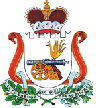 